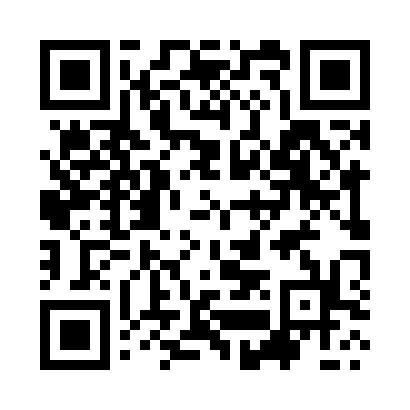 Prayer times for Adamdaraz, PakistanWed 1 May 2024 - Fri 31 May 2024High Latitude Method: Angle Based RulePrayer Calculation Method: University of Islamic SciencesAsar Calculation Method: ShafiPrayer times provided by https://www.salahtimes.comDateDayFajrSunriseDhuhrAsrMaghribIsha1Wed3:455:1511:593:396:438:142Thu3:445:1411:593:406:448:153Fri3:435:1411:593:406:458:164Sat3:425:1311:593:406:468:175Sun3:415:1211:593:406:468:186Mon3:395:1111:593:406:478:197Tue3:385:1011:593:406:488:208Wed3:375:0911:593:406:488:219Thu3:365:0811:593:406:498:2210Fri3:355:0811:583:406:508:2311Sat3:345:0711:583:406:518:2412Sun3:335:0611:583:406:518:2513Mon3:325:0511:583:406:528:2614Tue3:315:0511:583:406:538:2715Wed3:305:0411:583:406:538:2816Thu3:295:0311:583:406:548:2917Fri3:285:0311:593:406:558:3018Sat3:275:0211:593:406:558:3119Sun3:265:0111:593:406:568:3220Mon3:255:0111:593:406:578:3321Tue3:245:0011:593:406:588:3422Wed3:235:0011:593:406:588:3523Thu3:234:5911:593:406:598:3624Fri3:224:5911:593:417:008:3625Sat3:214:5811:593:417:008:3726Sun3:204:5811:593:417:018:3827Mon3:204:5711:593:417:018:3928Tue3:194:5711:593:417:028:4029Wed3:194:5712:003:417:038:4130Thu3:184:5612:003:417:038:4231Fri3:184:5612:003:417:048:43